GOVERNO DO ESTADO DE MATO GROSSO SECRETARIA DE ESTADO DE CIÊNCIA E TECNOLOGIA UNIVERSIDADE DO ESTADO DE MATO GROSSO CÂMPUS UNIVERSITÁRIO DE PONTES E LACERDA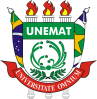 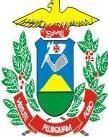 ANEXO V TERMO DE ACEITEEu				 RG nº	CPF nº	_, candidato(a) aprovado(a) e convocado para atuar na disciplina:  			 	_ do Curso de:  		                                                                                                                                                na função de PROFESSOR(A) para atuar na modalidade parceladas da UNEMAT, venho declarar meu ACEITE/CONFIRMAÇÃO a vaga do referido curso, no qual fui convocado pelo Edital nº XXX/2023– AFD/UNEMAT.Declaro ciência de que em caso de choque de horário desta disciplina com outra(s) das modalidades de oferta contínua ou diferenciada a contratação ficará condicionada a análise da(s) Faculdade(s) envolvidas bem como da Pró-Reitoria de Ensino de Graduação, ficando a Faculdade demandante resguardada a não proceder com a contratação e convocar imediatamente o próximo classificado. 	,	,	,	Nome e assinaturaFaculdade de Linguagem, Ciências Agrárias e Sociais Aplicadas Rodovia BR 174 – Km 277, Zona Rural, 78250-970, Pontes e Lacerda, MT Tel: (65) 3266 8100 (65)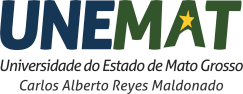 www.unemat.br – Email: falcas.seletivo@unemat.br